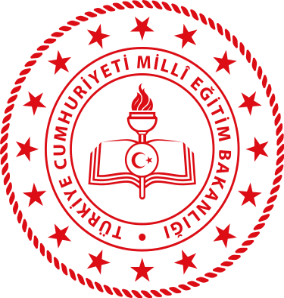 T.C.ŞARKÖY KAYMAKAMLIĞIİLÇE MİLLİ EĞİTİM MÜDÜRLÜĞÜZEYTİNDALI ANAOKULUMÜDÜRLÜĞÜBÖLÜM2. BÖLÜMa) Okulun TarihçesiOkulumuz ilçe merkezinde yer almaktadır. Bir süre kapalı kaldıktan sonra 2018-2019 eğitim öğretim yılında tekrar açılmıştır. 2022-2023 eğitim öğretim yılı itibari ile 1 Müdür, 1 Müdür Yardımcısı 4 öğretmen ve 111 öğrencisi bulunmaktadır.b)Okulun Özellikleri: (Yatılı, Gündüzlü, Karma)Gündüzlü, Karmac) Ulusal ve Yerel Başarılarıd) Yürütülen ProjelerTekirağ projesi –Değerler Eğitimi Projesi3. BÖLÜM1)Binanın Özellikleri               Binamız deprem güçlendirme çalışması kapsamında yıkılmış olup, 2021-2022 eğitim öğretim yılından itibaren Zübeyde Hanım anaokulu binasında eğitim öğretime devam etmektedir.2)DersliklerOkulumuzda şu anda Zübeyde Hanım Anaokulu binasında 2 derslik ve Şarköy Mesleki ve Teknik Anadolu Lisesi binasında 1 derslik toplamda 5 Şube ile eğitim öğretime devam etmektedir.3) Kütüphane DurumuOkulumuzda kütüphane bulunmamaktadır.4)Laboratuar ve BT Sınıfı DurumuOkulumuzda BT Sınıfı- Laboratuar bulunmamaktadır.5)Depo ve Arşiv DurumuOkulumuzda  arşiv odası bulunmamaktadır.6)Spor Salonu DurumOkulumuzda spor salonu bulunmamaktadır.7)İdare OdalarOkulumuzda bir müdür odası bulunmaktadır.8)Rehberlik ServisiOkulumuzda rehber öğretmen ve rehberlik servisi bulunmamaktadır.9) Bahçenin AlanıBahçemizin dış ihata duvarı ve panel çitlere sahip olduğundan kontrol ve güvenliği sağlamaktadır. Bahçe giriş kapısında nöbetçi kulübesi ya da özel güvenlik görevlisi bulunmamaktadır.Okulun bahçesinde yeşil alan için ayrılan kısımda çimlendirme ve ağaçlandırma çalışması yapılmıştır.11)Okulun GüvenliğiOkulumuz 24 saat güvenlik kameraları ile izlenmektedir. Güvenlik kameraları 8 (sekiz) tanedir.Okulun çevresinde internet ve oyun salonları ve kafeler bulunmamaktadır.12)Teknolojik Alt Yapı:               Okulumuzda 7 adet pc,  6 adet Yazıcı,1 fotokopi makinesi bulunmaktadır.14)Kantin Durumu:Okulumuzda kantin bulunmamaktadır.15)Yemekhane Durumu:               Okulumuzda çocukların beslenme saatlerinde yemeklerini yiyebilecekleri masa ve sandalyelerin mevcut olduğu bir yemek alanı bulunmaktadır.4. BÖLÜM a)Yönetici ve Öğretmen Sayısıb)Kurum KültürüOkulumuzda, eğitimin evrenselliği ilkesi ve “tüm öğrenciler öğrenebilir ve tüm öğretmenler öğretebilir” anlayışı üzerine, akademik bilgiye dayalı bir kurum kültürü oturtulmaya çalışılmaktadır. Bunun bir gereği olarak her türlü öneri, bilgi ve uygulamalar mevzuatına veya akademik bilgi ve kültüre dayandırılmaya çalışılmaktadır.Okulumuz personeli arasında saygı ve empatiye dayalı bir iletişim ve üst düzeyde paylaşım ve yardımlaşma vardır. Bu çerçevede zümre içinde ve zümreler arası işbirliği yapılmaktadır. Toplantılarda mevzuat tekrarından daha çok personeli güçlendirmeye dönük bilgi alış-verişine ağırlık verilmektedir.Okulumuzun başat değeri öğrencidir. Okulumuzun tüm çalışanları değerli ve önemli olmakla birlikte, üretkenlik sağlamada öne çıkanlar daha önemli kabul edilmektedir. Çünkü eğitime üretkenlikle katkı sağlama, okulumuzda öne çıkma konusunda herkes için geçerli tek bir kulvardır.Acil konular dışında tüm kararlar öğretmen kurulunda ya da diğer kurul, ekip ve komisyonlarda alınmaktadır. Kişisel karar ve uygulamalar okulumuzun benimsemediği yönetim anlayışı olarak görülmektedir.Okulumuzda çalışanlar arasında iletişimi ve ilişkileri güçlendirmeye dönük olarak özel günlerde hediyeler alınmakta, hep birlikte yemek yenilmektedir. Bugün için okulumuzun köklü geleneği olarak yılsonu pikniği ve kermes diyebiliriz. Öğretmen-öğrenci-veli üçgeninde fazla bir sorun yaşanmamaktadır. Gözlemlenen bazı sorunlar da iletişimsizlikten kaynaklanmaktadır. Bu bakımdan kurum içi iletişimi geliştirecek yeni yöntemler bulmak gerekmektedir.Öğrencilerimize iyi bir insan, iyi bir vatandaş olma temel hedef olarak kazandırılmaya çalışılmaktadır.5. BÖLÜM1) Yıllara Göre Öğrenci Sayıları6. BÖLÜMa)Okul Binası İle İlgili Sorunlar	Kış şartlarının ağır olması sebebiyle okulumuzun ısı yalıtımının yapılması gerekmektedir.Okul bahçesi ve park alanının peyzaj işlemlerinin tamamlanması gerekmektedir.b)Öğretmen veya Yönetici Eksikliği-Fazlalığı:	Okulumuzda öğretmen eksiğimiz veya fazlalığımız bulunmamaktadır. c)Diğer Personelin Sayısı İle İlgili Sorunlar:Okulumuzda Yardımcı personel ve güvenlik görevlisi ihtiyacı bulunmaktadır.d)Öğrenci Devam-Devamsızlığı İle İlgili Sorunlar:	Gerekli önlemler ve çalışmalar yapılarak öğrenci devamsızlığının en aza indirilmesi hedeflenmektedir.                                                            CANER ORHANMÜDÜRTEMEL BİLGİLERTEMEL BİLGİLERİLETİŞİM BİLGİLERİİLETİŞİM BİLGİLERİKURUM KODU 765591 (Okul Öncesi)KURUM MÜDÜRÜCANER ORHANKURUM ADI        Zeytindalı AnaokuluTELEFON (282) 518 03 56KURUM TÜRÜ      AnaokuluFAX -YERLEŞİM YERİ  İlçeE-POSTAsarkoy.zeytindaliao@gmail.comHİZMETE GİRİŞ YILI    2017ADRESCumhuriyet mah.Hafız Zekeriya Özeş sok. Şarköy TekirdağBİNA BİLGİLERİBİNA BİLGİLERİBİNA BİLGİLERİBİNA BİLGİLERİBİNA BİLGİLERİBİNA SAYISI     1DERSLİK SAYISIKULLANILAN     5MÜLKİYETİ         Milli Eğitim BakanlığıDERSLİK SAYISIKULLANILMAYAN0KİRA DURUMU    Kira ÖdenmiyorDERSLİK SAYISITOPLAM             54A4B5A5B5CErkek12111498Kız111491014Toplamlar2325231922Sıra NoFiziki İmkânın AdıSayısı1Derslik02Bilişim Teknolojileri Sınıfı03Fen Laboratuarı04Rehberlik Servisi05Spor Salonu06Arşiv Odası07Kütüphane08Müdür Odası19Müdür Yardımcısı Odası010Öğretmenler Odası011Depo012Çok Amaçlı Salon(Oyun Alanı)014WC0PERSONEL LİSTESİPERSONEL LİSTESİPERSONEL LİSTESİPERSONEL LİSTESİCANER ORHANMÜDÜR Ahmet ALAYBEYOĞLUMÜDÜR YARDIMCISIGÖNÜL GÜNGÖR YILMAZOKUL ÖNCESİ ÖĞRETMENİ5CÖZLEM ORHANOKUL ÖNCESİ ÖĞRETMENİ5AMERVE SAFA ÖZBEYOKUL ÖNCESİ ÖĞRETMENİ5BÖZGE DÜNDAROKUL ÖNCESİ ÖĞRETMENİ4BPERSONEL NORM DURUMUPERSONEL NORM DURUMUPERSONEL NORM DURUMUPERSONEL NORM DURUMUPERSONEL NORM DURUMUPERSONEL NORM DURUMUPERSONEL NORM DURUMUPERSONEL NORM DURUMUPERSONEL NORM DURUMUPERSONEL NORM DURUMUPERSONEL NORM DURUMUPERSONEL NORM DURUMUMüdürMüdür BaşyardımcısıMüdür YardımcısıÖğretmenÜcretli ÖğretmenMemurHizmetliHizmet AlımıİşkurTOPLAMNormNorm1013001005MevcutErkek1010001003MevcutKadın0004000004MevcutToplamlar10140010072018-20192018-20192018-20192018-20192018-20192018-20192018-20192018-20192018-20192018-20192018-20192018-20193YAŞ4YAŞ 5 YAŞTOPLAMErkek682034Kız692237Toplamlar712019-20202019-20202019-20202019-20202019-20202019-20202019-20202019-20202019-20202019-20202019-20202019-20203A3B4A4B5A5B5CTOPLAMErkek68111214111274Kız101011810151365Toplamlar161822202426251382020-20212020-20212020-20212020-20212020-20212020-20212020-20212020-20212020-20212020-20212020-20212020-20213A4A4B5A5B5C5DTOPLAMErkek676111391163Kız8881411121168Toplamlar141514252421221312021-20222021-20222021-20222021-20222021-20222021-20222021-20222021-20222021-20222021-20222021-20222021-20224A4B5C4B5A5B5CTOPLAMErkek991331Kız1181029Toplamlar201723602022-20232022-20232022-20232022-20232022-20232022-20232022-20232022-20232022-20232022-20232022-20232022-20234A4B5A5B5CTOPLAMErkek1211149854Kız10149101558Toplamlar2225142523112